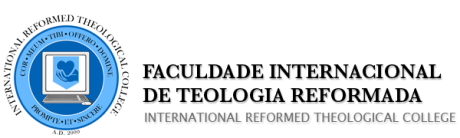 Português II – Professora Suenia AlmeidaTarefa Aula 7Assinale a alternativa correta:1. Estão corretas as concordâncias nominais, exceto:a) A sala e os quartos estavam desarrumados.b) Perdi a primeira e a segunda aulas.X c) Visitei uma exposição de esculturas e quadros raras.d) Discutimos um e outro caso inexplicáveis.I. Justiça entre os homens é ______.
II. É __________ entrada de estranhos.
III. Sorvete é ____________.X a) necessário – proibido – gostoso.b) necessária – proibida – gostosa.c) necessário – proibida – gostoso.d) necessária – proibido – gostosa.e) necessários – proibida – gostoso.3. (ITA - 1997) - Assinale a opção que completa corretamente as lacunas do texto a seguir: "Todas as garotas estavam _______________ ansiosas _______________ ler os jornais, pois foram informadas de que as críticas foram ______________ indulgentes ______________ rapaz, o qual, embora tivesse mais aptidão _______________ ciências exatas, demonstrava uma certa propensão _______________ arte."X a) meio - para - bastante - para com o - para - para ab) muito - em - bastante - com o - nas - emc) bastante - por - meias - ao - a - àd) meias - para - muito - pelo - em - pore) bem - por - meio - para o - pelas – na